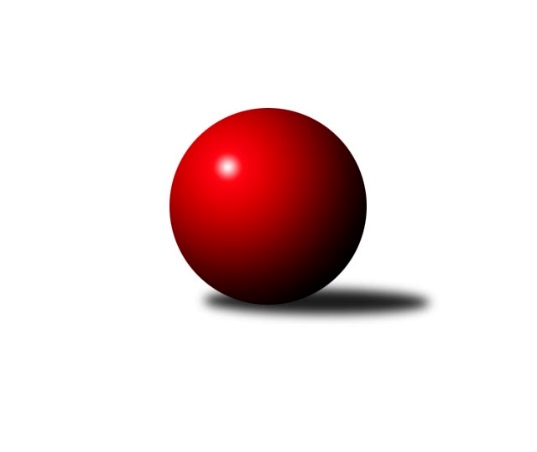 Č.17Ročník 2023/2024	15.8.2024 Krajský přebor Libereckého kraje 2023/2024Statistika 17. kolaTabulka družstev:		družstvo	záp	výh	rem	proh	skore	sety	průměr	body	plné	dorážka	chyby	1.	OK Mikulášovice	16	14	0	2	80.0 : 16.0 	(96.0 : 32.0)	1653	28	1161	492	27.6	2.	TJ Doksy A	15	13	0	2	72.0 : 18.0 	(93.5 : 26.5)	1687	26	1158	529	21.1	3.	TJ Kuželky Česká Lípa B	16	13	0	3	68.5 : 27.5 	(86.0 : 42.0)	1660	26	1152	508	28.6	4.	SK Šluknov B	15	11	0	4	60.5 : 29.5 	(64.0 : 56.0)	1614	22	1149	465	38.8	5.	TJ Lokomotiva Liberec B	16	10	0	6	62.0 : 34.0 	(85.0 : 43.0)	1625	20	1136	488	32.5	6.	SK Skalice B	16	8	2	6	45.5 : 50.5 	(48.5 : 79.5)	1542	18	1098	445	40.9	7.	TJ Spartak Chrastava	16	8	0	8	47.5 : 48.5 	(65.5 : 62.5)	1563	16	1109	455	43.7	8.	TJ Kovostroj Děčín B	16	7	1	8	48.5 : 47.5 	(70.0 : 58.0)	1580	15	1116	464	42.1	9.	TJ Sokol Blíževedly	15	5	1	9	35.5 : 54.5 	(50.5 : 69.5)	1524	11	1087	437	39.7	10.	TJ Kuželky Česká Lípa C	16	4	1	11	25.5 : 70.5 	(37.0 : 91.0)	1511	9	1102	409	52.6	11.	TJ Doksy B	15	3	1	11	27.0 : 63.0 	(39.0 : 81.0)	1505	7	1087	417	49.7	12.	TJ Bižuterie Jablonec n.N. B	15	2	0	13	24.5 : 65.5 	(50.5 : 69.5)	1514	4	1084	430	50.9	13.	SK Skalice C	15	0	0	15	9.0 : 81.0 	(22.5 : 97.5)	1400	0	1027	372	64.7Tabulka doma:		družstvo	záp	výh	rem	proh	skore	sety	průměr	body	maximum	minimum	1.	OK Mikulášovice	8	8	0	0	46.0 : 2.0 	(57.0 : 7.0)	1710	16	1801	1633	2.	TJ Lokomotiva Liberec B	8	7	0	1	39.0 : 9.0 	(51.0 : 13.0)	1716	14	1758	1667	3.	TJ Kuželky Česká Lípa B	9	7	0	2	39.0 : 15.0 	(51.0 : 21.0)	1754	14	1839	1671	4.	TJ Kovostroj Děčín B	8	6	1	1	34.5 : 13.5 	(44.5 : 19.5)	1604	13	1657	1528	5.	TJ Doksy A	7	6	0	1	34.0 : 8.0 	(46.5 : 9.5)	1634	12	1679	1561	6.	SK Šluknov B	7	6	0	1	30.5 : 11.5 	(31.5 : 24.5)	1582	12	1633	1499	7.	SK Skalice B	8	5	1	2	29.5 : 18.5 	(30.5 : 33.5)	1661	11	1728	1594	8.	TJ Sokol Blíževedly	7	4	0	3	23.5 : 18.5 	(31.5 : 24.5)	1621	8	1686	1561	9.	TJ Spartak Chrastava	7	4	0	3	22.5 : 19.5 	(29.5 : 26.5)	1570	8	1618	1521	10.	TJ Kuželky Česká Lípa C	9	3	0	6	14.0 : 40.0 	(21.0 : 51.0)	1552	6	1653	1449	11.	TJ Doksy B	7	2	1	4	16.0 : 26.0 	(25.0 : 31.0)	1473	5	1513	1409	12.	TJ Bižuterie Jablonec n.N. B	8	2	0	6	20.0 : 28.0 	(33.5 : 30.5)	1524	4	1599	1422	13.	SK Skalice C	8	0	0	8	5.0 : 43.0 	(12.5 : 51.5)	1443	0	1576	1383Tabulka venku:		družstvo	záp	výh	rem	proh	skore	sety	průměr	body	maximum	minimum	1.	TJ Doksy A	8	7	0	1	38.0 : 10.0 	(47.0 : 17.0)	1683	14	1814	1602	2.	TJ Kuželky Česká Lípa B	7	6	0	1	29.5 : 12.5 	(35.0 : 21.0)	1647	12	1831	1490	3.	OK Mikulášovice	8	6	0	2	34.0 : 14.0 	(39.0 : 25.0)	1645	12	1722	1500	4.	SK Šluknov B	8	5	0	3	30.0 : 18.0 	(32.5 : 31.5)	1618	10	1740	1507	5.	TJ Spartak Chrastava	9	4	0	5	25.0 : 29.0 	(36.0 : 36.0)	1563	8	1685	1448	6.	SK Skalice B	8	3	1	4	16.0 : 32.0 	(18.0 : 46.0)	1530	7	1625	1328	7.	TJ Lokomotiva Liberec B	8	3	0	5	23.0 : 25.0 	(34.0 : 30.0)	1612	6	1761	1490	8.	TJ Kuželky Česká Lípa C	7	1	1	5	11.5 : 30.5 	(16.0 : 40.0)	1504	3	1601	1440	9.	TJ Sokol Blíževedly	8	1	1	6	12.0 : 36.0 	(19.0 : 45.0)	1512	3	1578	1423	10.	TJ Kovostroj Děčín B	8	1	0	7	14.0 : 34.0 	(25.5 : 38.5)	1577	2	1654	1484	11.	TJ Doksy B	8	1	0	7	11.0 : 37.0 	(14.0 : 50.0)	1509	2	1637	1406	12.	TJ Bižuterie Jablonec n.N. B	7	0	0	7	4.5 : 37.5 	(17.0 : 39.0)	1512	0	1609	1452	13.	SK Skalice C	7	0	0	7	4.0 : 38.0 	(10.0 : 46.0)	1393	0	1519	1302Tabulka podzimní části:		družstvo	záp	výh	rem	proh	skore	sety	průměr	body	doma	venku	1.	OK Mikulášovice	12	10	0	2	59.5 : 12.5 	(71.5 : 24.5)	1659	20 	6 	0 	0 	4 	0 	2	2.	TJ Doksy A	12	10	0	2	56.0 : 16.0 	(73.5 : 22.5)	1684	20 	5 	0 	1 	5 	0 	1	3.	TJ Kuželky Česká Lípa B	12	9	0	3	48.5 : 23.5 	(64.0 : 32.0)	1632	18 	5 	0 	2 	4 	0 	1	4.	SK Šluknov B	12	9	0	3	48.5 : 23.5 	(50.5 : 45.5)	1609	18 	5 	0 	1 	4 	0 	2	5.	TJ Lokomotiva Liberec B	12	8	0	4	48.0 : 24.0 	(63.0 : 33.0)	1617	16 	7 	0 	0 	1 	0 	4	6.	SK Skalice B	12	7	1	4	36.0 : 36.0 	(39.0 : 57.0)	1525	15 	5 	1 	0 	2 	0 	4	7.	TJ Spartak Chrastava	12	6	0	6	35.5 : 36.5 	(47.5 : 48.5)	1552	12 	3 	0 	2 	3 	0 	4	8.	TJ Kovostroj Děčín B	12	5	1	6	35.5 : 36.5 	(52.0 : 44.0)	1578	11 	5 	1 	0 	0 	0 	6	9.	TJ Sokol Blíževedly	12	4	1	7	29.5 : 42.5 	(42.0 : 54.0)	1525	9 	3 	0 	3 	1 	1 	4	10.	TJ Doksy B	12	3	0	9	23.0 : 49.0 	(32.0 : 64.0)	1487	6 	2 	0 	3 	1 	0 	6	11.	TJ Kuželky Česká Lípa C	11	2	1	8	16.5 : 49.5 	(26.0 : 62.0)	1519	5 	1 	0 	4 	1 	1 	4	12.	TJ Bižuterie Jablonec n.N. B	11	2	0	9	18.5 : 47.5 	(36.5 : 51.5)	1509	4 	2 	0 	3 	0 	0 	6	13.	SK Skalice C	12	0	0	12	7.0 : 65.0 	(18.5 : 77.5)	1368	0 	0 	0 	7 	0 	0 	5Tabulka jarní části:		družstvo	záp	výh	rem	proh	skore	sety	průměr	body	doma	venku	1.	OK Mikulášovice	4	4	0	0	20.5 : 3.5 	(24.5 : 7.5)	1662	8 	2 	0 	0 	2 	0 	0 	2.	TJ Kuželky Česká Lípa B	4	4	0	0	20.0 : 4.0 	(22.0 : 10.0)	1742	8 	2 	0 	0 	2 	0 	0 	3.	TJ Doksy A	3	3	0	0	16.0 : 2.0 	(20.0 : 4.0)	1703	6 	1 	0 	0 	2 	0 	0 	4.	SK Šluknov B	3	2	0	1	12.0 : 6.0 	(13.5 : 10.5)	1626	4 	1 	0 	0 	1 	0 	1 	5.	TJ Lokomotiva Liberec B	4	2	0	2	14.0 : 10.0 	(22.0 : 10.0)	1642	4 	0 	0 	1 	2 	0 	1 	6.	TJ Kovostroj Děčín B	4	2	0	2	13.0 : 11.0 	(18.0 : 14.0)	1602	4 	1 	0 	1 	1 	0 	1 	7.	TJ Spartak Chrastava	4	2	0	2	12.0 : 12.0 	(18.0 : 14.0)	1618	4 	1 	0 	1 	1 	0 	1 	8.	TJ Kuželky Česká Lípa C	5	2	0	3	9.0 : 21.0 	(11.0 : 29.0)	1510	4 	2 	0 	2 	0 	0 	1 	9.	SK Skalice B	4	1	1	2	9.5 : 14.5 	(9.5 : 22.5)	1588	3 	0 	0 	2 	1 	1 	0 	10.	TJ Sokol Blíževedly	3	1	0	2	6.0 : 12.0 	(8.5 : 15.5)	1572	2 	1 	0 	0 	0 	0 	2 	11.	TJ Doksy B	3	0	1	2	4.0 : 14.0 	(7.0 : 17.0)	1562	1 	0 	1 	1 	0 	0 	1 	12.	SK Skalice C	3	0	0	3	2.0 : 16.0 	(4.0 : 20.0)	1505	0 	0 	0 	1 	0 	0 	2 	13.	TJ Bižuterie Jablonec n.N. B	4	0	0	4	6.0 : 18.0 	(14.0 : 18.0)	1538	0 	0 	0 	3 	0 	0 	1 Zisk bodů pro družstvo:		jméno hráče	družstvo	body	zápasy	v %	dílčí body	sety	v %	1.	Miroslav Soukup 	OK Mikulášovice 	14	/	15	(93%)	24	/	30	(80%)	2.	Miluše Trojanová 	OK Mikulášovice 	13	/	15	(87%)	24.5	/	30	(82%)	3.	Petr Tichý 	SK Šluknov B 	11.5	/	15	(77%)	21	/	30	(70%)	4.	Jaroslav Košek 	TJ Kuželky Česká Lípa B 	11	/	14	(79%)	20	/	28	(71%)	5.	Jiří Kuric 	TJ Doksy A 	10	/	11	(91%)	19	/	22	(86%)	6.	Anita Morkusová 	SK Šluknov B 	10	/	11	(91%)	14	/	22	(64%)	7.	Václav Paluska 	TJ Doksy A 	10	/	12	(83%)	18	/	24	(75%)	8.	Petr Kalousek 	OK Mikulášovice 	10	/	14	(71%)	21	/	28	(75%)	9.	Danuše Husáková 	TJ Spartak Chrastava 	9.5	/	16	(59%)	19.5	/	32	(61%)	10.	Bohumír Dušek 	TJ Lokomotiva Liberec B 	9	/	11	(82%)	17	/	22	(77%)	11.	Luboš Dvořák 	TJ Lokomotiva Liberec B 	9	/	11	(82%)	17	/	22	(77%)	12.	Jana Kořínková 	TJ Lokomotiva Liberec B 	9	/	12	(75%)	17	/	24	(71%)	13.	Dušan Knobloch 	SK Šluknov B 	9	/	14	(64%)	14.5	/	28	(52%)	14.	Jaroslav Chlumský 	TJ Spartak Chrastava 	9	/	15	(60%)	20	/	30	(67%)	15.	Josef Kuna 	TJ Bižuterie Jablonec n.N. B 	9	/	15	(60%)	18.5	/	30	(62%)	16.	Jiří Coubal 	TJ Kuželky Česká Lípa B 	8	/	10	(80%)	14	/	20	(70%)	17.	Jiří Přeučil 	TJ Sokol Blíževedly 	8	/	11	(73%)	13	/	22	(59%)	18.	Petr Steinz 	TJ Kuželky Česká Lípa B 	8	/	12	(67%)	17	/	24	(71%)	19.	Tomáš Mrázek 	TJ Kovostroj Děčín B 	8	/	14	(57%)	16	/	28	(57%)	20.	Josef Matějka 	TJ Sokol Blíževedly 	7.5	/	14	(54%)	15.5	/	28	(55%)	21.	Jaroslava Vacková 	TJ Doksy A 	7	/	9	(78%)	15	/	18	(83%)	22.	Radek Kneř 	TJ Doksy A 	7	/	10	(70%)	17	/	20	(85%)	23.	Jaromír Tomášek 	TJ Lokomotiva Liberec B 	7	/	12	(58%)	16	/	24	(67%)	24.	Petr Mádl 	TJ Doksy B 	7	/	12	(58%)	12.5	/	24	(52%)	25.	Jana Vokounová 	TJ Spartak Chrastava 	7	/	15	(47%)	13	/	30	(43%)	26.	Jan Marušák 	SK Šluknov B 	7	/	15	(47%)	12.5	/	30	(42%)	27.	Miloslav Pöra 	TJ Kuželky Česká Lípa B 	6.5	/	12	(54%)	12	/	24	(50%)	28.	Marie Kokešová 	TJ Kovostroj Děčín B 	6.5	/	16	(41%)	14.5	/	32	(45%)	29.	Miroslava Löffelmannová 	SK Skalice B 	6.5	/	16	(41%)	11	/	32	(34%)	30.	Zdeněk Tříško 	OK Mikulášovice 	6	/	6	(100%)	12	/	12	(100%)	31.	Jakub Šimon 	TJ Doksy A 	6	/	6	(100%)	11.5	/	12	(96%)	32.	Čestmír Dvořák 	TJ Kovostroj Děčín B 	6	/	7	(86%)	12	/	14	(86%)	33.	Petr Tregner 	SK Skalice B 	6	/	9	(67%)	11	/	18	(61%)	34.	Dan Paszek 	TJ Kuželky Česká Lípa B 	6	/	11	(55%)	15	/	22	(68%)	35.	Ladislav Bírovka 	TJ Kovostroj Děčín B 	6	/	12	(50%)	16	/	24	(67%)	36.	Anton Zajac 	TJ Lokomotiva Liberec B 	6	/	12	(50%)	13	/	24	(54%)	37.	Monika Soukupová 	OK Mikulášovice 	5	/	6	(83%)	8	/	12	(67%)	38.	Petr Dvořák 	TJ Kuželky Česká Lípa C 	5	/	11	(45%)	8	/	22	(36%)	39.	Václav Bláha st.	TJ Doksy B 	5	/	11	(45%)	8	/	22	(36%)	40.	Daniel Hokynář 	TJ Bižuterie Jablonec n.N. B 	5	/	12	(42%)	11	/	24	(46%)	41.	Jindra Najmanová 	TJ Kuželky Česká Lípa C 	5	/	13	(38%)	12	/	26	(46%)	42.	Ladislav Javorek st.	SK Skalice B 	5	/	13	(38%)	9	/	26	(35%)	43.	Eduard Kezer st.	SK Skalice B 	5	/	13	(38%)	8.5	/	26	(33%)	44.	Klára Stachová 	TJ Doksy B 	4	/	5	(80%)	6	/	10	(60%)	45.	Karel Mottl 	TJ Spartak Chrastava 	4	/	8	(50%)	9	/	16	(56%)	46.	Petr Guth 	TJ Sokol Blíževedly 	4	/	9	(44%)	7.5	/	18	(42%)	47.	Jiří Horník 	SK Skalice C 	4	/	10	(40%)	8.5	/	20	(43%)	48.	Ludvík Kvasil 	OK Mikulášovice 	3	/	5	(60%)	4	/	10	(40%)	49.	Radek Kozák 	TJ Doksy A 	3	/	6	(50%)	8	/	12	(67%)	50.	Jiří Ludvík 	TJ Kuželky Česká Lípa B 	3	/	6	(50%)	7	/	12	(58%)	51.	Jaroslava Kozáková 	SK Skalice B 	3	/	6	(50%)	5	/	12	(42%)	52.	Jan Mádl 	TJ Doksy B 	3	/	6	(50%)	4.5	/	12	(38%)	53.	Marek Doležal 	SK Skalice C 	3	/	8	(38%)	5	/	16	(31%)	54.	Ludmila Tomášková 	TJ Sokol Blíževedly 	3	/	10	(30%)	7	/	20	(35%)	55.	Pavel Hájek 	TJ Sokol Blíževedly 	3	/	13	(23%)	7.5	/	26	(29%)	56.	Václav Žitný 	TJ Kuželky Česká Lípa C 	3	/	16	(19%)	8	/	32	(25%)	57.	Iveta Seifertová ml.	TJ Bižuterie Jablonec n.N. B 	2	/	2	(100%)	3	/	4	(75%)	58.	Miroslav Rejchrt 	TJ Kovostroj Děčín B 	2	/	2	(100%)	3	/	4	(75%)	59.	Jiří Kraus 	TJ Kuželky Česká Lípa B 	2	/	3	(67%)	4	/	6	(67%)	60.	Aleš Stach 	TJ Doksy A 	2	/	5	(40%)	4	/	10	(40%)	61.	Petra Javorková 	SK Skalice B 	2	/	6	(33%)	4	/	12	(33%)	62.	Petr Hňoupek 	SK Skalice C 	2	/	9	(22%)	4	/	18	(22%)	63.	Jiří Tůma 	TJ Bižuterie Jablonec n.N. B 	2	/	11	(18%)	7	/	22	(32%)	64.	Robert Hokynář 	TJ Bižuterie Jablonec n.N. B 	1.5	/	9	(17%)	5	/	18	(28%)	65.	Lucie Gembecová 	TJ Bižuterie Jablonec n.N. B 	1	/	1	(100%)	2	/	2	(100%)	66.	Vlasta Ládková 	TJ Spartak Chrastava 	1	/	1	(100%)	2	/	2	(100%)	67.	Jiří Vokřál 	TJ Kovostroj Děčín B 	1	/	1	(100%)	1	/	2	(50%)	68.	Jiří Houdek 	TJ Kovostroj Děčín B 	1	/	1	(100%)	1	/	2	(50%)	69.	Ondřej Steinz 	TJ Lokomotiva Liberec B 	1	/	2	(50%)	3	/	4	(75%)	70.	Vojtěch Trojan 	OK Mikulášovice 	1	/	2	(50%)	2.5	/	4	(63%)	71.	Petr Veselý 	TJ Kovostroj Děčín B 	1	/	2	(50%)	1	/	4	(25%)	72.	Jitka Havlíková 	TJ Lokomotiva Liberec B 	1	/	4	(25%)	2	/	8	(25%)	73.	Věra Navrátilová 	SK Šluknov B 	1	/	5	(20%)	2	/	10	(20%)	74.	Václav Bláha ml.	TJ Doksy B 	1	/	5	(20%)	2	/	10	(20%)	75.	Kamila Klímová 	TJ Doksy B 	1	/	8	(13%)	2	/	16	(13%)	76.	Jaroslav Jeník 	TJ Spartak Chrastava 	1	/	9	(11%)	2	/	18	(11%)	77.	Libuše Lapešová 	TJ Kuželky Česká Lípa C 	0.5	/	6	(8%)	3	/	12	(25%)	78.	Jiří Trojan 	OK Mikulášovice 	0	/	1	(0%)	0	/	2	(0%)	79.	Kamil Navrátil 	TJ Kovostroj Děčín B 	0	/	1	(0%)	0	/	2	(0%)	80.	Dalibor Češek 	TJ Kuželky Česká Lípa C 	0	/	1	(0%)	0	/	2	(0%)	81.	Alois Veselý 	TJ Sokol Blíževedly 	0	/	1	(0%)	0	/	2	(0%)	82.	Jan Tregner 	SK Skalice B 	0	/	1	(0%)	0	/	2	(0%)	83.	Monika Starkbaumová 	TJ Doksy B 	0	/	2	(0%)	0	/	4	(0%)	84.	Pavel Leger 	TJ Kuželky Česká Lípa C 	0	/	3	(0%)	2	/	6	(33%)	85.	Michaela Pěničková 	SK Skalice C 	0	/	3	(0%)	1	/	6	(17%)	86.	Michal Valeš 	TJ Doksy B 	0	/	3	(0%)	1	/	6	(17%)	87.	Libor Křenek 	SK Skalice C 	0	/	3	(0%)	0	/	6	(0%)	88.	Marie Kubánková 	TJ Kuželky Česká Lípa C 	0	/	3	(0%)	0	/	6	(0%)	89.	Martin Foltyn 	SK Skalice C 	0	/	3	(0%)	0	/	6	(0%)	90.	Marie Čiháková 	TJ Kovostroj Děčín B 	0	/	4	(0%)	1.5	/	8	(19%)	91.	Marek Kozák 	TJ Doksy B 	0	/	6	(0%)	2	/	12	(17%)	92.	Milan Hňoupek 	SK Skalice C 	0	/	7	(0%)	1	/	14	(7%)	93.	Vojtěch Kraus 	TJ Kuželky Česká Lípa C 	0	/	7	(0%)	1	/	14	(7%)	94.	Martin Pohorský 	SK Skalice C 	0	/	8	(0%)	1	/	16	(6%)	95.	Jitka Vlasáková 	SK Skalice C 	0	/	9	(0%)	2	/	18	(11%)	96.	Iva Kunová 	TJ Bižuterie Jablonec n.N. B 	0	/	10	(0%)	4	/	20	(20%)Průměry na kuželnách:		kuželna	průměr	plné	dorážka	chyby	výkon na hráče	1.	TJ Kuželky Česká Lípa, 1-2	1723	1189	534	29.4	(430.9)	2.	Sport Park Liberec, 1-4	1647	1163	483	38.3	(411.8)	3.	TJ Kuželky Česká Lípa, 3-4	1610	1149	461	45.8	(402.6)	4.	Blíževedly, 1-2	1604	1138	465	39.5	(401.1)	5.	Mikulášovice, 1-2	1579	1119	459	38.8	(394.9)	6.	Skalice u České Lípy, 1-2	1579	1125	453	44.1	(394.9)	7.	Kovostroj Děčín, 1-2	1564	1120	444	43.8	(391.2)	8.	Chrastava, 1-2	1560	1110	449	44.6	(390.0)	9.	Šluknov, 1-2	1553	1098	455	38.8	(388.4)	10.	TJ Bižuterie Jablonec nad Nisou, 1-4	1537	1096	440	46.6	(384.3)	11.	Doksy, 1-2	1525	1079	446	37.4	(381.4)Nejlepší výkony na kuželnách:TJ Kuželky Česká Lípa, 1-2TJ Kuželky Česká Lípa B	1839	3. kolo	Jiří Coubal 	TJ Kuželky Česká Lípa B	489	3. koloTJ Kuželky Česká Lípa B	1820	6. kolo	Miroslav Rejchrt 	TJ Kovostroj Děčín B	476	1. koloTJ Kuželky Česká Lípa B	1783	1. kolo	Václav Paluska 	TJ Doksy A	475	13. koloTJ Kuželky Česká Lípa B	1771	13. kolo	Jaroslav Košek 	TJ Kuželky Česká Lípa B	470	6. koloTJ Lokomotiva Liberec B	1761	6. kolo	Petr Steinz 	TJ Kuželky Česká Lípa B	468	12. koloTJ Doksy A	1754	13. kolo	Petr Steinz 	TJ Kuželky Česká Lípa B	468	3. koloSK Šluknov B	1740	12. kolo	Luboš Dvořák 	TJ Lokomotiva Liberec B	467	6. koloTJ Kuželky Česká Lípa B	1731	12. kolo	Jiří Horník 	SK Skalice C	466	17. koloTJ Kuželky Česká Lípa B	1730	17. kolo	Jiří Kuric 	TJ Doksy A	462	13. koloTJ Kuželky Česká Lípa B	1727	14. kolo	Petr Steinz 	TJ Kuželky Česká Lípa B	461	14. koloSport Park Liberec, 1-4TJ Lokomotiva Liberec B	1758	5. kolo	Luboš Dvořák 	TJ Lokomotiva Liberec B	476	16. koloTJ Lokomotiva Liberec B	1741	8. kolo	Jaromír Tomášek 	TJ Lokomotiva Liberec B	474	5. koloSK Šluknov B	1738	16. kolo	Anton Zajac 	TJ Lokomotiva Liberec B	458	8. koloTJ Lokomotiva Liberec B	1722	2. kolo	Petr Tichý 	SK Šluknov B	456	16. koloTJ Lokomotiva Liberec B	1721	7. kolo	Anita Morkusová 	SK Šluknov B	453	16. koloTJ Lokomotiva Liberec B	1713	11. kolo	Luboš Dvořák 	TJ Lokomotiva Liberec B	451	8. koloTJ Lokomotiva Liberec B	1704	16. kolo	Jaromír Tomášek 	TJ Lokomotiva Liberec B	449	7. koloTJ Lokomotiva Liberec B	1701	13. kolo	Bohumír Dušek 	TJ Lokomotiva Liberec B	448	11. koloTJ Lokomotiva Liberec B	1667	10. kolo	Petr Dvořák 	TJ Kuželky Česká Lípa C	442	11. koloSK Skalice B	1625	10. kolo	Luboš Dvořák 	TJ Lokomotiva Liberec B	441	11. koloTJ Kuželky Česká Lípa, 3-4TJ Kuželky Česká Lípa B	1831	15. kolo	Jiří Coubal 	TJ Kuželky Česká Lípa B	519	15. koloTJ Doksy A	1742	12. kolo	Miluše Trojanová 	OK Mikulášovice	460	1. koloOK Mikulášovice	1722	1. kolo	Radek Kneř 	TJ Doksy A	458	12. koloTJ Lokomotiva Liberec B	1695	14. kolo	Dušan Knobloch 	SK Šluknov B	456	6. koloTJ Kuželky Česká Lípa C	1653	13. kolo	Jiří Kuric 	TJ Doksy A	455	12. koloSK Šluknov B	1647	6. kolo	Petr Steinz 	TJ Kuželky Česká Lípa B	453	15. koloTJ Kuželky Česká Lípa C	1612	9. kolo	Čestmír Dvořák 	TJ Kovostroj Děčín B	452	17. koloTJ Kuželky Česká Lípa C	1584	14. kolo	Petr Dvořák 	TJ Kuželky Česká Lípa C	441	13. koloTJ Kuželky Česká Lípa C	1580	6. kolo	Petr Tichý 	SK Šluknov B	440	6. koloTJ Spartak Chrastava	1580	3. kolo	Jaroslav Košek 	TJ Kuželky Česká Lípa B	439	15. koloBlíževedly, 1-2TJ Sokol Blíževedly	1686	16. kolo	Jiří Přeučil 	TJ Sokol Blíževedly	478	2. koloTJ Kuželky Česká Lípa B	1686	8. kolo	Jakub Šimon 	TJ Doksy A	455	5. koloOK Mikulášovice	1683	7. kolo	Jiří Přeučil 	TJ Sokol Blíževedly	453	5. koloTJ Sokol Blíževedly	1657	8. kolo	Josef Matějka 	TJ Sokol Blíževedly	453	8. koloTJ Sokol Blíževedly	1654	2. kolo	Jiří Přeučil 	TJ Sokol Blíževedly	452	16. koloTJ Doksy A	1619	5. kolo	Petr Tichý 	SK Šluknov B	452	2. koloTJ Sokol Blíževedly	1609	7. kolo	Miluše Trojanová 	OK Mikulášovice	451	7. koloSK Šluknov B	1600	2. kolo	Jiří Přeučil 	TJ Sokol Blíževedly	450	8. koloTJ Sokol Blíževedly	1598	5. kolo	Jaroslav Košek 	TJ Kuželky Česká Lípa B	447	8. koloTJ Spartak Chrastava	1586	16. kolo	Petr Steinz 	TJ Kuželky Česká Lípa B	447	8. koloMikulášovice, 1-2OK Mikulášovice	1801	11. kolo	Petr Kalousek 	OK Mikulášovice	487	11. koloOK Mikulášovice	1758	8. kolo	Petr Kalousek 	OK Mikulášovice	475	5. koloOK Mikulášovice	1750	4. kolo	Miluše Trojanová 	OK Mikulášovice	475	4. koloOK Mikulášovice	1700	15. kolo	Petr Kalousek 	OK Mikulášovice	462	10. koloOK Mikulášovice	1694	2. kolo	Zdeněk Tříško 	OK Mikulášovice	458	11. koloOK Mikulášovice	1693	5. kolo	Petr Kalousek 	OK Mikulášovice	457	8. koloOK Mikulášovice	1650	16. kolo	Zdeněk Tříško 	OK Mikulášovice	453	8. koloOK Mikulášovice	1633	10. kolo	Petr Kalousek 	OK Mikulášovice	443	2. koloTJ Lokomotiva Liberec B	1490	4. kolo	Miluše Trojanová 	OK Mikulášovice	440	15. koloTJ Kovostroj Děčín B	1484	10. kolo	Miroslav Soukup 	OK Mikulášovice	437	5. koloSkalice u České Lípy, 1-2TJ Doksy A	1814	16. kolo	Václav Paluska 	TJ Doksy A	473	16. koloSK Skalice B	1728	12. kolo	Petr Dvořák 	TJ Kuželky Česká Lípa C	470	8. koloSK Skalice B	1715	16. kolo	Jaroslava Vacková 	TJ Doksy A	467	16. koloOK Mikulášovice	1707	14. kolo	Miroslav Soukup 	OK Mikulášovice	463	14. koloSK Skalice B	1697	13. kolo	Miroslava Löffelmannová 	SK Skalice B	460	12. koloTJ Spartak Chrastava	1685	14. kolo	Jaroslav Chlumský 	TJ Spartak Chrastava	459	14. koloTJ Lokomotiva Liberec B	1681	9. kolo	Radek Kneř 	TJ Doksy A	451	16. koloTJ Doksy A	1680	7. kolo	Miluše Trojanová 	OK Mikulášovice	442	12. koloSK Skalice B	1679	5. kolo	Petr Tregner 	SK Skalice B	441	13. koloOK Mikulášovice	1675	12. kolo	Miroslava Löffelmannová 	SK Skalice B	440	13. koloKovostroj Děčín, 1-2TJ Kuželky Česká Lípa B	1667	16. kolo	Ladislav Bírovka 	TJ Kovostroj Děčín B	480	3. koloTJ Kovostroj Děčín B	1657	14. kolo	Ladislav Bírovka 	TJ Kovostroj Děčín B	479	14. koloTJ Kovostroj Děčín B	1646	12. kolo	Ladislav Bírovka 	TJ Kovostroj Děčín B	457	16. koloTJ Kovostroj Děčín B	1640	16. kolo	Tomáš Mrázek 	TJ Kovostroj Děčín B	437	14. koloTJ Kovostroj Děčín B	1640	3. kolo	Danuše Husáková 	TJ Spartak Chrastava	433	12. koloTJ Kovostroj Děčín B	1600	13. kolo	Čestmír Dvořák 	TJ Kovostroj Děčín B	431	7. koloTJ Kovostroj Děčín B	1576	7. kolo	Čestmír Dvořák 	TJ Kovostroj Děčín B	431	16. koloTJ Bižuterie Jablonec n.N. B	1570	7. kolo	Petr Steinz 	TJ Kuželky Česká Lípa B	430	16. koloTJ Spartak Chrastava	1554	12. kolo	Tomáš Mrázek 	TJ Kovostroj Děčín B	429	13. koloTJ Kovostroj Děčín B	1546	9. kolo	Tomáš Mrázek 	TJ Kovostroj Děčín B	428	12. koloChrastava, 1-2TJ Doksy A	1687	8. kolo	Jiří Kuric 	TJ Doksy A	457	8. koloTJ Kuželky Česká Lípa B	1638	10. kolo	Luboš Dvořák 	TJ Lokomotiva Liberec B	451	15. koloTJ Spartak Chrastava	1618	15. kolo	Miluše Trojanová 	OK Mikulášovice	444	17. koloTJ Spartak Chrastava	1608	10. kolo	Radek Kneř 	TJ Doksy A	438	8. koloOK Mikulášovice	1603	17. kolo	Jiří Coubal 	TJ Kuželky Česká Lípa B	435	10. koloTJ Spartak Chrastava	1585	1. kolo	Jaroslav Chlumský 	TJ Spartak Chrastava	431	10. koloTJ Spartak Chrastava	1577	8. kolo	Jana Vokounová 	TJ Spartak Chrastava	421	15. koloTJ Lokomotiva Liberec B	1569	15. kolo	Jana Vokounová 	TJ Spartak Chrastava	421	10. koloTJ Spartak Chrastava	1550	17. kolo	Jana Vokounová 	TJ Spartak Chrastava	421	8. koloTJ Sokol Blíževedly	1545	1. kolo	Petr Tichý 	SK Šluknov B	417	5. koloŠluknov, 1-2SK Šluknov B	1633	3. kolo	Petr Tichý 	SK Šluknov B	471	3. koloSK Šluknov B	1624	17. kolo	Petr Tichý 	SK Šluknov B	469	8. koloSK Šluknov B	1620	10. kolo	Ladislav Bírovka 	TJ Kovostroj Děčín B	452	11. koloOK Mikulášovice	1593	3. kolo	Petr Tichý 	SK Šluknov B	435	17. koloSK Šluknov B	1587	1. kolo	Miroslav Soukup 	OK Mikulášovice	433	3. koloSK Skalice B	1563	4. kolo	Dušan Knobloch 	SK Šluknov B	432	10. koloSK Šluknov B	1560	8. kolo	Anita Morkusová 	SK Šluknov B	428	10. koloSK Šluknov B	1553	11. kolo	Petr Tichý 	SK Šluknov B	426	1. koloTJ Sokol Blíževedly	1549	17. kolo	Jiří Přeučil 	TJ Sokol Blíževedly	424	17. koloTJ Kovostroj Děčín B	1544	11. kolo	Petr Tichý 	SK Šluknov B	422	4. koloTJ Bižuterie Jablonec nad Nisou, 1-4TJ Kuželky Česká Lípa B	1659	4. kolo	Josef Kuna 	TJ Bižuterie Jablonec n.N. B	450	4. koloTJ Kovostroj Děčín B	1647	15. kolo	Josef Kuna 	TJ Bižuterie Jablonec n.N. B	449	15. koloTJ Doksy A	1630	14. kolo	Jiří Kuric 	TJ Doksy A	445	14. koloSK Skalice B	1614	17. kolo	Josef Kuna 	TJ Bižuterie Jablonec n.N. B	445	6. koloTJ Spartak Chrastava	1613	9. kolo	Petr Steinz 	TJ Kuželky Česká Lípa B	443	4. koloTJ Bižuterie Jablonec n.N. B	1599	15. kolo	Petr Tregner 	SK Skalice B	440	17. koloTJ Bižuterie Jablonec n.N. B	1595	4. kolo	Josef Kuna 	TJ Bižuterie Jablonec n.N. B	434	9. koloTJ Bižuterie Jablonec n.N. B	1577	6. kolo	Ladislav Bírovka 	TJ Kovostroj Děčín B	427	15. koloTJ Doksy B	1509	12. kolo	Josef Kuna 	TJ Bižuterie Jablonec n.N. B	426	17. koloTJ Bižuterie Jablonec n.N. B	1508	1. kolo	Karel Mottl 	TJ Spartak Chrastava	424	9. koloDoksy, 1-2TJ Doksy A	1679	1. kolo	Jiří Kuric 	TJ Doksy A	443	6. koloTJ Doksy A	1668	6. kolo	Jiří Kuric 	TJ Doksy A	439	1. koloTJ Doksy A	1666	15. kolo	Jaroslava Vacková 	TJ Doksy A	434	15. koloTJ Doksy A	1654	3. kolo	Radek Kozák 	TJ Doksy A	433	15. koloTJ Doksy A	1617	4. kolo	Václav Paluska 	TJ Doksy A	433	3. koloTJ Doksy A	1602	10. kolo	Radek Kneř 	TJ Doksy A	433	10. koloTJ Lokomotiva Liberec B	1601	17. kolo	Luboš Dvořák 	TJ Lokomotiva Liberec B	432	17. koloTJ Doksy A	1592	11. kolo	Jiří Kuric 	TJ Doksy A	424	4. koloSK Šluknov B	1575	9. kolo	Ladislav Bírovka 	TJ Kovostroj Děčín B	422	4. koloTJ Doksy A	1561	9. kolo	Radek Kneř 	TJ Doksy A	421	1. koloČetnost výsledků:	6.0 : 0.0	19x	5.5 : 0.5	1x	5.0 : 1.0	26x	4.5 : 1.5	1x	4.0 : 2.0	13x	3.0 : 3.0	3x	2.0 : 4.0	13x	1.5 : 4.5	2x	1.0 : 5.0	11x	0.5 : 5.5	1x	0.0 : 6.0	12x